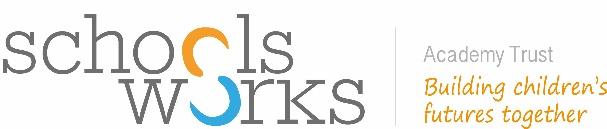 Schoolsworks Academy Trust is dedicated to promoting equality and fairness. Selection is based on how you demonstrate your ability to do the job detailed in the Job Profile.  The equal opportunities information will be separated from your application before shortlisting.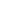 Use black ink if handwriting.  Save in a MS Word format if using a PC.  Section 1- Personal DetailsPersonal detailsWhat job are you applying for?Contact detailsHow can we help you apply and be treated equally?To ensure that we can consider your application equally, please let us know if you have a disability which may affect the presentation of your  application (for example affecting your handwriting or spelling), or if you would like to use an alternative method of application.We also encourage you to let us know of any adjustments you may need at the interview stage, such as equipment, support or other accessibility needs.  This way we can ensure that you can compete on equal terms to non-disabled people throughout the selection process.InstructionsUse this form to demonstrate how well you match the Person Specification for the job you are applying for.  A CV is not required in addition to this form, although you can attach further documents to support your application when you submit this form if you choose.Section 2 - QualificationsList all of your achievements relevant to this job and any others you feel could be important (for example for your career development) starting with the most recent.  Proof of qualifications and membership of professional bodies will be checked if an offer is to be made.Higher and/or Further Education:Secondary Education Post GCSE:Membership to Professional Bodies:Continuous Professional Development (CPD):Section 3 – ExperienceFull Job HistoryGive full details of your employment starting with your current or most recent job.  Use the column titled “Job title and duties” to give brief details, where relevant, to show how your experience meets the requirements in the Person Specification.  Indicate gaps in employment and full time study and tell us what you were doing during this time (e.g. full time study). Any gaps in employment may be questioned at interview.Your present position (for serving teachers)Other subjects you are qualified to teachFull Previous Teaching Experience (in chronological order please)Full Employment Outside of TeachingLetter of SupportSection 4 – ReferencesTwo references are required for all candidates, one of whom must be your current or most recent employer (school).  By giving us reference contact details below you agree that we may contact your references ahead of your interview.First Reference					Second Reference	  	RelationshipsFailure to disclose a close personal relationship as below may disqualify you.Are you a relative or a partner, or do you have a close personal relationship with any employee or member of Schoolsworks Academy Trust, this includes if you are a parent of a child who attends any school in Schoolsworks. If so, please state the person(s) full name, their position and place of work/school.Section 5 – What happens next?If we have not contacted you by the advertised interview date please assume that you have not been successful. If you get the job, we will need two satisfactory references, proof of your necessary qualifications, medical clearance, Disclosure and Barring Service (DBS) check and proof of your eligibility to work in the UK before you start work with us.Section 6 – DeclarationSchoolsworks Academy Trust respects your privacy and is committed to protecting your personal data. We comply with the Data Protection Act, any subsequent replacement legislation and the General Data Protection Regulation (EU) 2016/679 (GDPR).  For further information on how your information is used and your rights please go to the Schoolsworks Privacy Policy https://www.schoolsworks.org/trust-information-faqs/gdpr-privacy-policy/If you are appointed, some information contained in this form will form part of your personnel record and may be used by the Trust for business purposes including the prevention and detection of fraud.I declare that all information given as part of my application is true.  I declare that I am not disqualified, prohibited or barred from working with children or subject to sanctions imposed by a regulatory body.  I accept that false information may result in my application being disqualified and if appointed could lead to dismissal.  I understand that a Criminal Records check will be carried out, prior to employment commencing.Please sign:___________________________________________________ Date _________________________Or tick:   Note- Attachments:This form has been designed to gain all the information from you which we require for shortlisting.  Only attach further documents if you feel it will support your application.Section 7 – Equal opportunities Strictly confidentialSchoolsworks Academy Trust is dedicated to promoting equality and fairness. Your job application will be assessed on merit and you will receive equal treatment regardless of your gender age, disability, race, sexual orientation, gender reassignment, pregnancy and maternity, marriage or civil partnership, religion or belief.To help us make sure that this policy of equality is working and to take steps to ensure progress is made towards achieving equality and diversity in the workplace, we need to know about the people who are applying for jobs with us.  To help us with this, please fill out your details below.Telling us the following details about yourself is your decision and is voluntary.  Information given will be separated from your application before it is assessed and will be used for statistical and monitoring purposes. This information will be treated as strictly confidential and, should you be successful, will be held on our computerised personnel system.  Title (Mr / Mrs etc)First name(s)Last nameKnown asJob TitleSchool How did you find out about this job?                      Please indicateWebsite Yes / No          Recommended  Yes / NoSocial Media   Facebook / TwitterWebsites - Please Indicate which onesSCHOOLSWORKS/ School   Yes/NoWSCC  Yes / No             HAMPSHIRE CC Yes / NoINDEED Yes / No           DfE  Yes / NoOther  __________________________________________Are you currently working for Schoolsworks Multi Academy Trust?Address Email address Telephone no: Home:Mobile:Work:Please indicate your preferred contact noHow would you prefer us to contact you?phone / email / letter / no preferenceAre you a qualified and registered teacher?Yes / NoTeacher Reference Number (TRN)Date passed induction yearHave you opted out of the Teachers' Pension scheme?Yes / NoPlease indicate any adjustments that you would require at interview, such as any accessibility needs.Qualification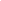 Class and Subject(s)Name of  College, University etc.Qualification type and subject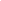 post GCSEsGrade/Level attainedName of School, College, University etc.Name of Professional BodyDate achievedBy exam or election?CPD UndertakenDateLearning OutcomeSchool Name, Address and Telephone numberJob title and duties:Job title and duties:Dates of employment (MM/YY)Dates of employment (MM/YY)Dates of employment (MM/YY)Dates of employment (MM/YY)School Name, Address and Telephone numberJob title and duties:Job title and duties:From:From:From:To:Name of Education Authority or Academy TrustPrimary/Secondary/Special/Other(please delete as appropriate)Primary/Secondary/Special/Other(please delete as appropriate)Age RangeNumber on RollAge RangeNumber on RollPresent salary £Scale PointScale PointAdditional Allowances eg. TLR, SENThreshold / Upper Pay SpineYes / NoAdvanced Skills Teacher or Excellent Teacher SchemeAdvanced Skills Teacher or Excellent Teacher SchemeYes / NoYes / NoYes / NoSubject/Area currently taughtAge Range - Key Stage 1-4, 16+Subject / AreaAge Range - Key Stage 1-4, 16+Dates taughtSchool/College and Education AuthorityNumber on RollFull / Part timePost Title and Salary grade(if applicable)Dates of employment (MM/YY)Dates of employment (MM/YY)School/College and Education AuthorityNumber on RollFull / Part timePost Title and Salary grade(if applicable) From:To:Employer Name and AddressPost Title and Salary gradeDates of employment (MM/YY)Dates of employment (MM/YY)Employer Name and AddressPost Title and Salary grade From:To:Is there any other information which you would like us to be aware of when considering your application?Please write a letter of application to provide evidence of how you meet the requirements of the person specification/job profile and why you should be appointed.  This evidence should include examples, where appropriate, from your current or previous experience and the impact that you had.  Please answer fully as this information will be used to shortlist candidates for interview.  You may type this on separate sheets if necessary but should not exceed 2 pages.Name: Name:Full Address and Postcode: Full Address and Postcode:Telephone No:Telephone No:Email:Email:How long has this person known you and in what capacity?How long has this person known you and in what capacity?SexMale FemalePrefer not to sayMale FemalePrefer not to sayMale FemalePrefer not to sayMale FemalePrefer not to sayMale FemalePrefer not to sayDate of Birth (DD/MM/YY)//Disability - Do you consider yourself to have a disability or long-term illness?YesNoPrefer not to sayYesNoPrefer not to sayYesNoPrefer not to sayYesNoPrefer not to sayYesNoPrefer not to saySexual orientationHeterosexualBisexualHomosexual/Gay/Lesbian OtherPrefer not to sayHeterosexualBisexualHomosexual/Gay/Lesbian OtherPrefer not to sayHeterosexualBisexualHomosexual/Gay/Lesbian OtherPrefer not to sayHeterosexualBisexualHomosexual/Gay/Lesbian OtherPrefer not to sayHeterosexualBisexualHomosexual/Gay/Lesbian OtherPrefer not to sayReligion or beliefBuddhismChristianityHinduismIslam (Muslim)JudaismSikhismOther religionOther philosophical belief, for example: atheism, humanism, pacifismPrefer not to sayBuddhismChristianityHinduismIslam (Muslim)JudaismSikhismOther religionOther philosophical belief, for example: atheism, humanism, pacifismPrefer not to sayBuddhismChristianityHinduismIslam (Muslim)JudaismSikhismOther religionOther philosophical belief, for example: atheism, humanism, pacifismPrefer not to sayBuddhismChristianityHinduismIslam (Muslim)JudaismSikhismOther religionOther philosophical belief, for example: atheism, humanism, pacifismPrefer not to sayBuddhismChristianityHinduismIslam (Muslim)JudaismSikhismOther religionOther philosophical belief, for example: atheism, humanism, pacifismPrefer not to sayGender Reassignment – is your present gender the same as the one assigned to you at birth?YesNoPrefer not to sayYesNoPrefer not to sayYesNoPrefer not to sayYesNoPrefer not to sayYesNoPrefer not to sayEthnic OriginPrefer not to sayPrefer not to sayPrefer not to sayPrefer not to sayPrefer not to sayWhiteBritish EnglishIrish ScottishWelshAny other white backgroundBritish EnglishIrish ScottishWelshAny other white backgroundBritish EnglishIrish ScottishWelshAny other white backgroundBritish EnglishIrish ScottishWelshAny other white backgroundBritish EnglishIrish ScottishWelshAny other white backgroundMixedWhite and black CaribbeanWhite and black AfricanWhite and AsianAny other mixed backgroundWhite and black CaribbeanWhite and black AfricanWhite and AsianAny other mixed backgroundWhite and black CaribbeanWhite and black AfricanWhite and AsianAny other mixed backgroundWhite and black CaribbeanWhite and black AfricanWhite and AsianAny other mixed backgroundWhite and black CaribbeanWhite and black AfricanWhite and AsianAny other mixed backgroundAsian or Asian BritishIndianPakistaniBangladeshiAny other Asian backgroundIndianPakistaniBangladeshiAny other Asian backgroundIndianPakistaniBangladeshiAny other Asian backgroundIndianPakistaniBangladeshiAny other Asian backgroundIndianPakistaniBangladeshiAny other Asian backgroundBlack or Black British   CaribbeanAfricanAny other Black backgroundCaribbeanAfricanAny other Black backgroundCaribbeanAfricanAny other Black backgroundCaribbeanAfricanAny other Black backgroundCaribbeanAfricanAny other Black backgroundChinese or other ethnic groupChineseAny other ethnic groupChineseAny other ethnic groupChineseAny other ethnic groupChineseAny other ethnic groupChineseAny other ethnic group